APPENDIX E GATOR 1 CARD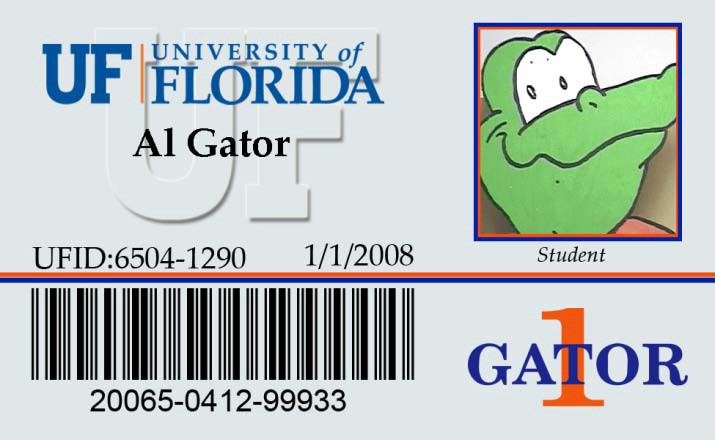 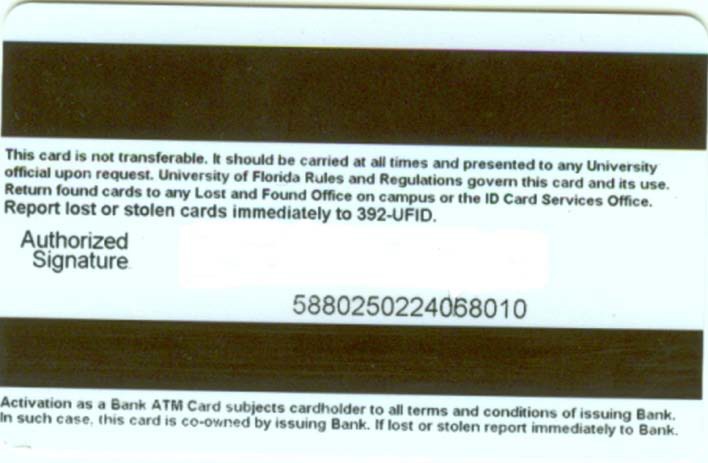 